ДЕНЬ МОЛОДЁЖИ -2017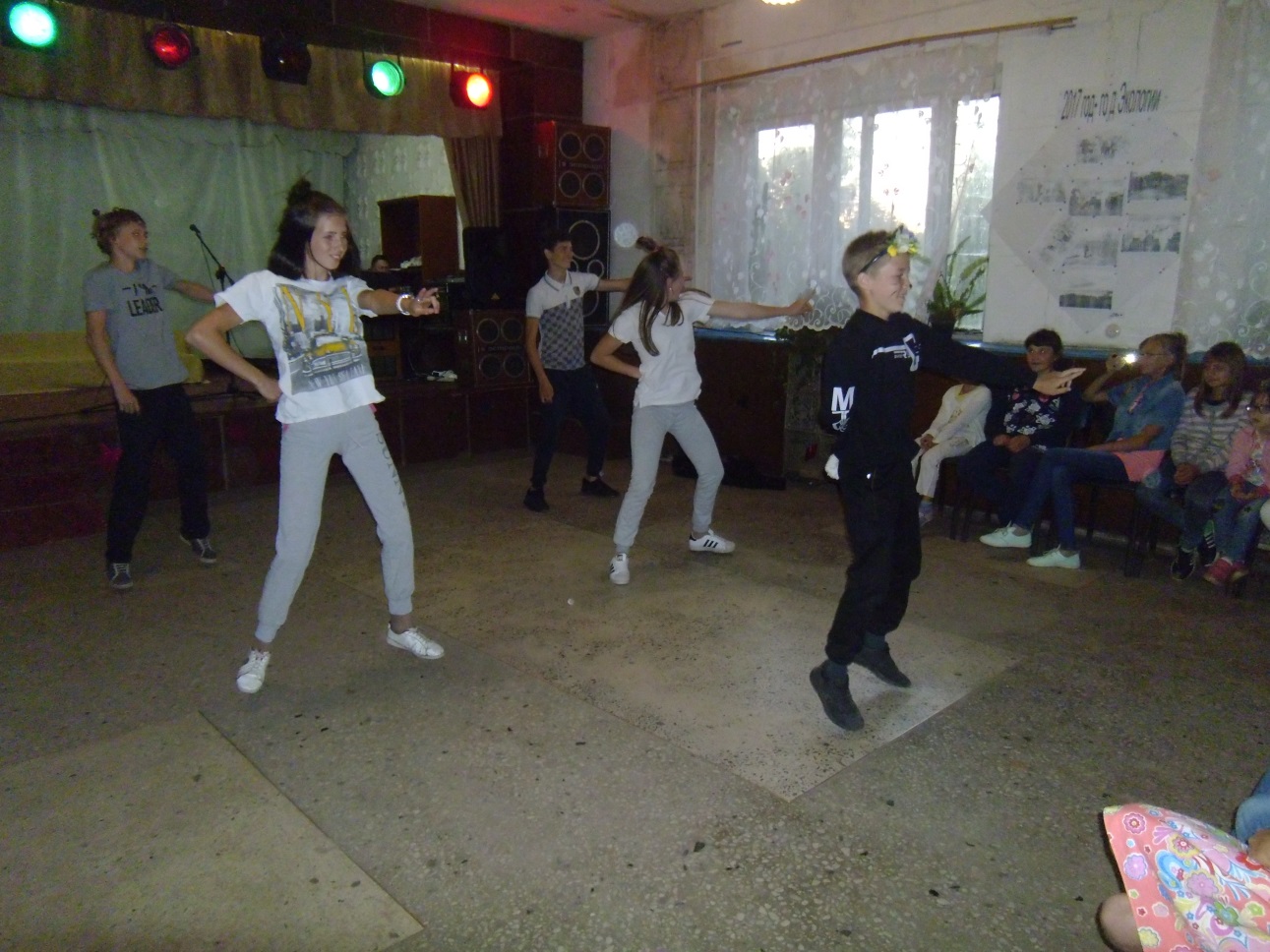 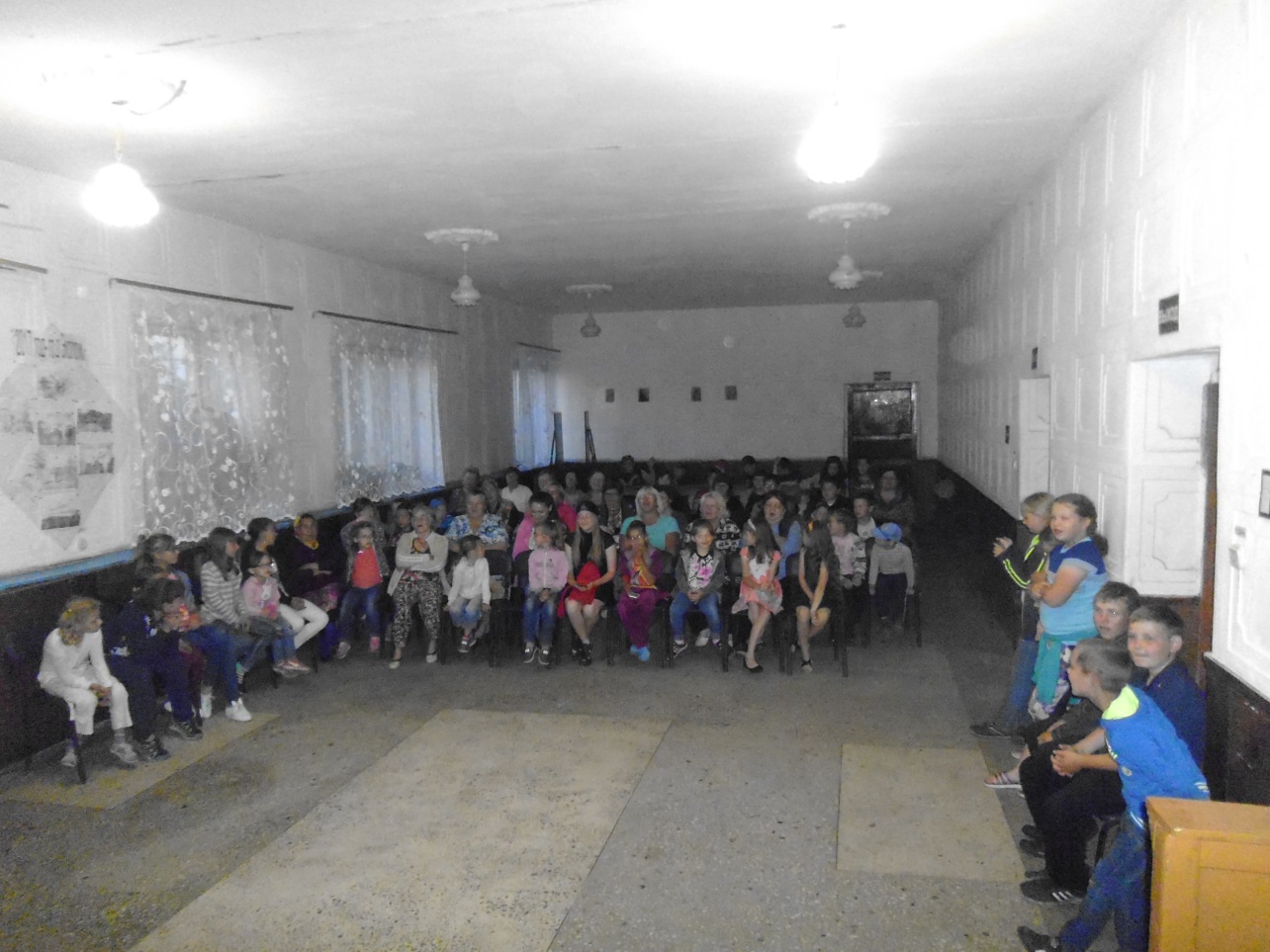 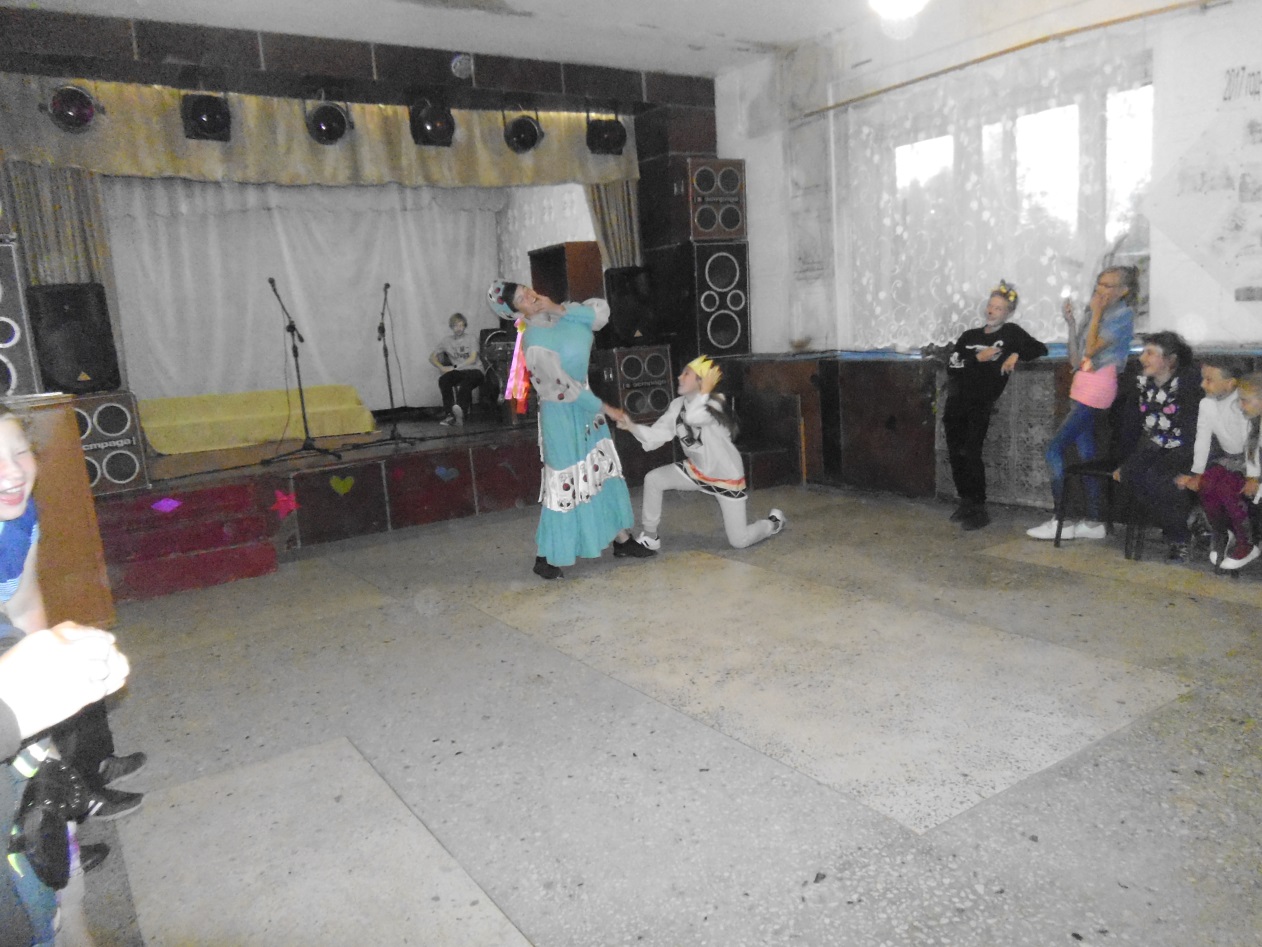 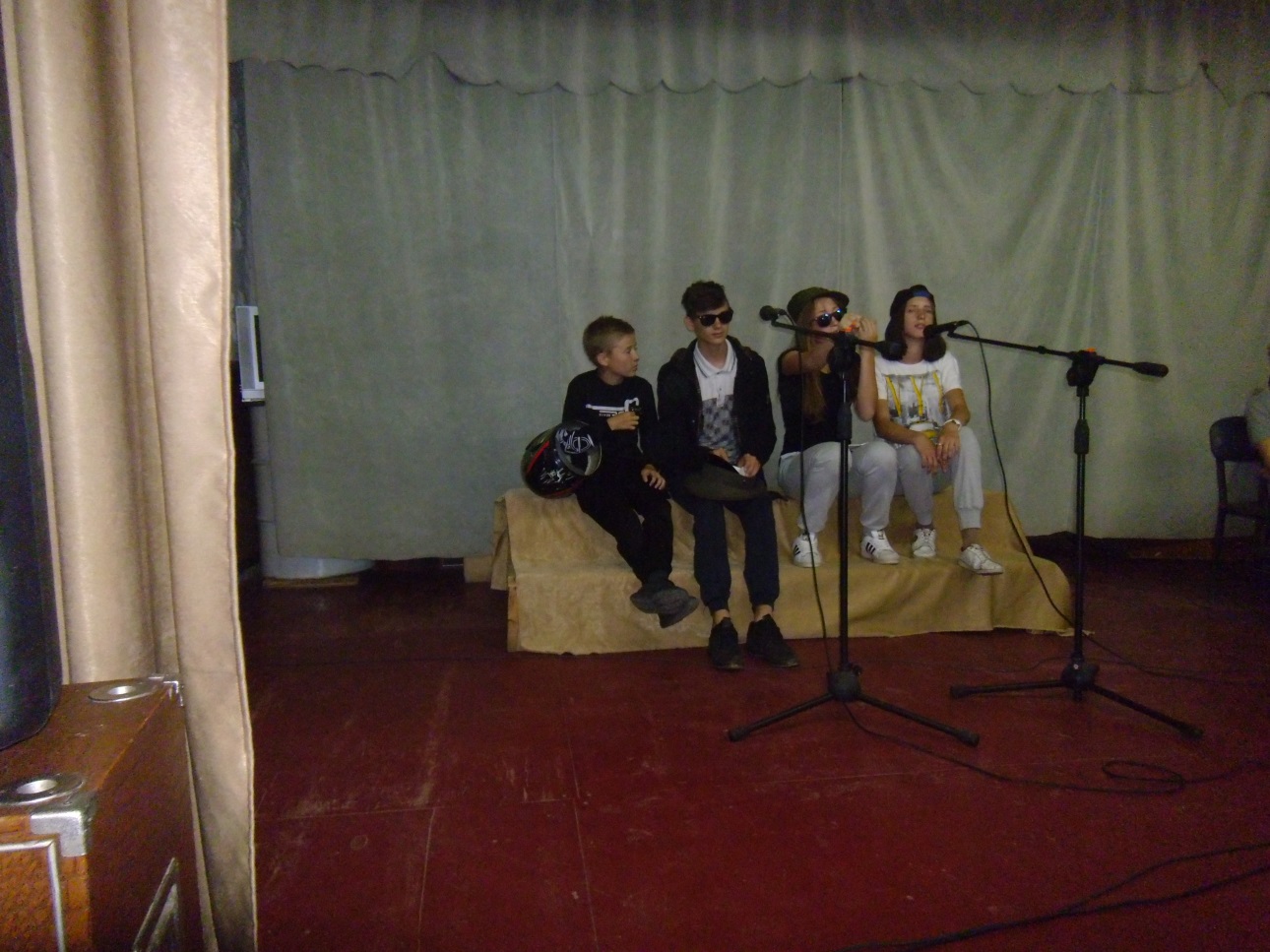 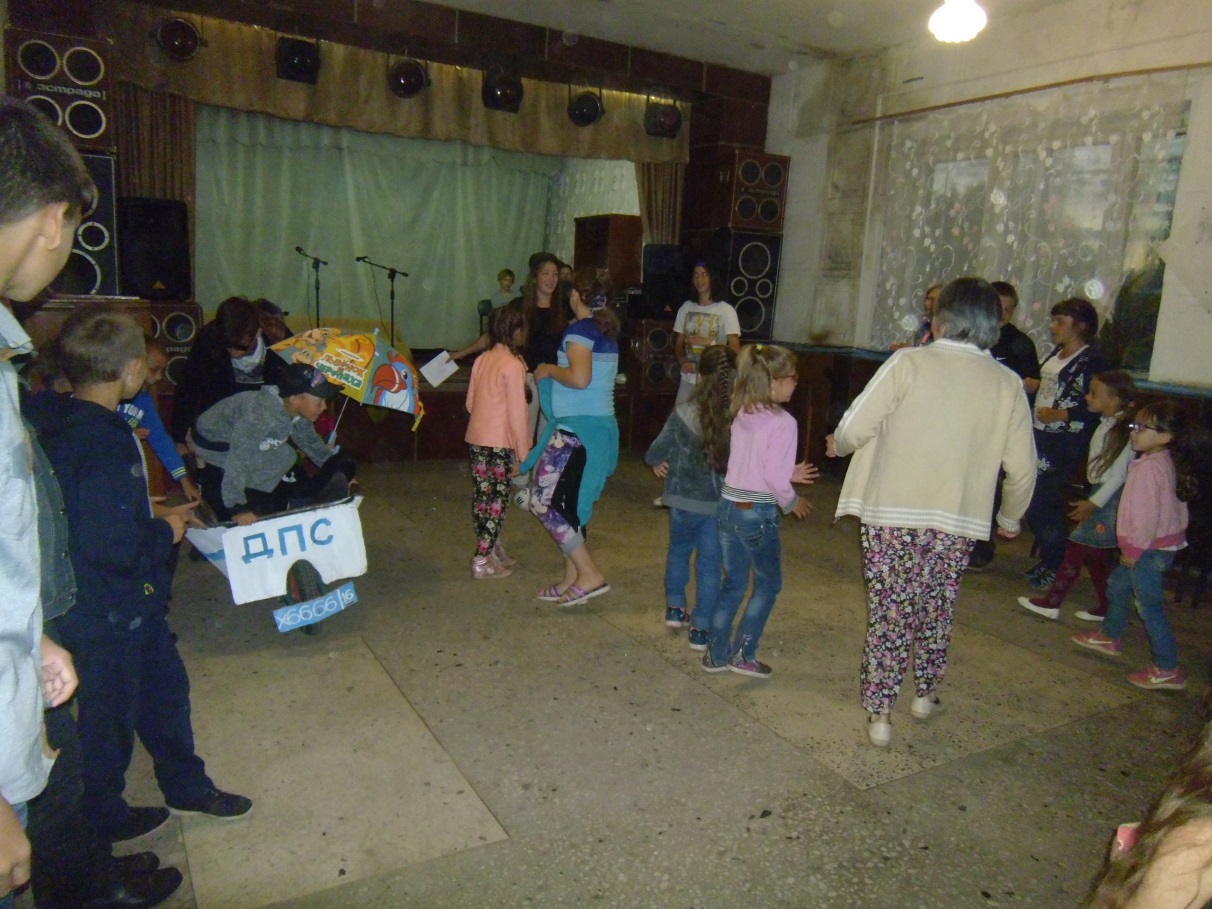 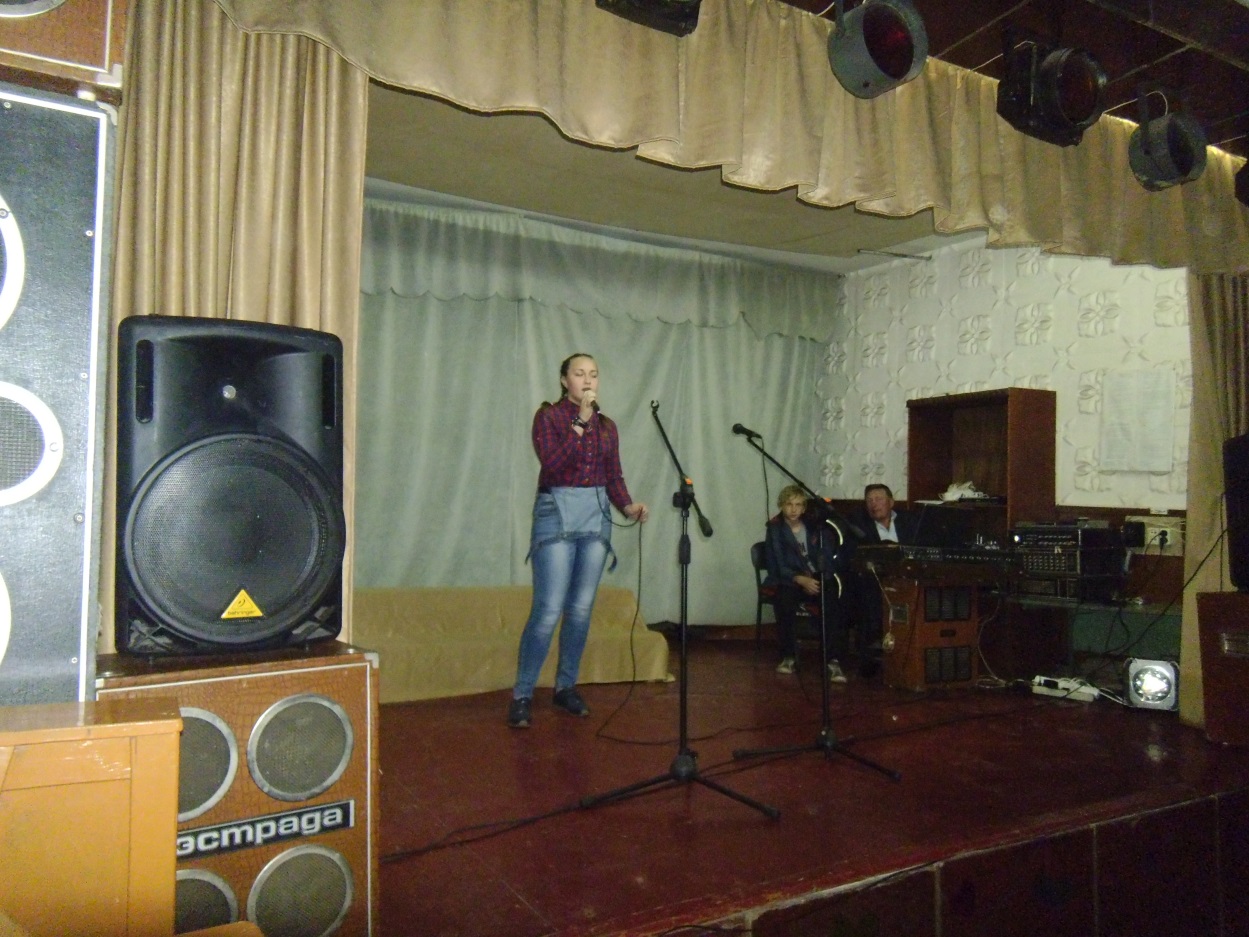 